Hier sind eine Reihe von Verständnisfragen zum Film ...                                       Name:_________________________ChemSolve - Lösen von Chemieaufgaben – Stöchiometrie - AK #Kappenberg Chemie -  3:08 minWas zeigt die App, wenn man bei ‚Bsp‘ (Beispiele) klickt?Wie gibt man eigene Aufgaben ein? Was muss man beachten?Löse folgende Aufgabe: Wieviel g Kupferoxid entstehen aus 10 g Kupfer (bei der Reaktion mit Sauerstoff)?  Fragezeichen nicht vergessen!!AKKappenberg
Film zur App: ChemSolve 
 Löser von ChemieaufgabenX061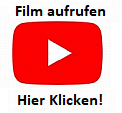 